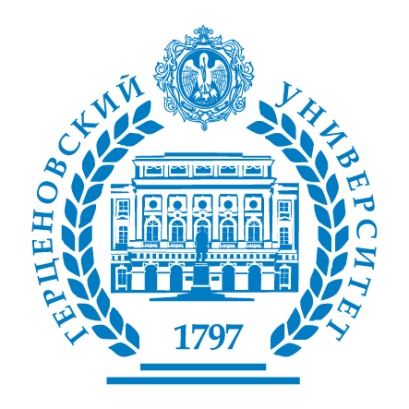 _____________________________________________________ИНФОРМАЦИОННОЕ ПИСЬМОНИИ непрерывного педагогического образования 14 апреля 2016 года приглашает стать участником ежегодной научной конференцииНЕПРЕРЫВНОЕ ПЕДАГОГИЧЕСКОЕ ОБРАЗОВАНИЕ В СОВРЕМЕННОМ МИРЕ: ОТ ИССЛЕДОВАТЕЛЬСКОГО ПОИСКА К ПРОДУКТИВНЫМ РЕШЕНИЯМ. Образовательные и профессиональные стандарты в обеспечении готовности выпускника к профессиональной деятельностиНа пленарном заседании и в секционной работе к обсуждению предлагаются следующие проблемы:Оценка готовности выпускников организаций высшего и среднего профессионального образования к профессиональной деятельности.Готовность преподавателей университетов и колледжей к профессиональной деятельности в пространстве стандартизации.Обоснование стандартизации профессиональной деятельности преподавателя. Профессиональный стандарт преподавателя.Совершенствование образовательных программ профессионального образования для обеспечения готовности выпускников к профессиональной деятельности. Проблемы реализации преемственности стандартов общего, среднего и высшего образования.Место проведения конференции – РГПУ им. А.И. Герцена (Санкт-Петербург, наб. р. Мойки, д. 48). По материалам конференции будет издан сборник научных статей. За содержание и орфографию публикуемых материалов ответственность несут их авторы. Оргкомитет оставляет за собой право отбора материалов для публикации в трудах конференции. Публикации осуществляются на платной основе. Стоимость публикации в сборнике составляет 500 руб. Оплата производится после подтверждения редакцией включения материалов в сборник.Заявки на участие и тексты статей принимаются до 31.03.2016 г.e-mail: niinpo2016@mail.ruДля участия в конференции необходимо оформить заявку по предложенной форме. Если статья имеет нескольких авторов – все они указываются в одной заявке. Заявка на участие в конференцииФамилия	____________________________________________________________________Имя	__________________________________________________________________________Отчество	____________________________________________________________________Место работы	______________________________________________________________Должность	____________________________________________________________________Звание	____________________________________________________________________Степень	____________________________________________________________________Телефон  (сл)	______________________________________________________________(дом)	__________________________________________________________________________Факс	__________________________________________________________________________E-mail:	____________________________________________________________________Название публикации	________________________________________________________________________________________________________________________________________Проблема, из предлагаемых для обсуждения, по которой представлены материалы:	____________________________________________________________________Требования к оформлению текста статьи для опубликования:Файл с текстом статьи просим называть по фамилии первого автора.Статьи оформляются в формате rtf, объем от 5 до 7 страниц (шрифт Times New Roman, 14 кегль, интервал - одинарный, выравнивание по ширине, поля . со всех сторон).По правому краю указать Фамилию И.О. Ниже указать название статьи заглавными буквами, полужирным шрифтом, выравнивание по центру. Далее – текст статьи.Библиографический список приводится в алфавитном порядке в конце статьи. Справки о проведении конференции191186 Санкт-Петербург, наб. р. Мойки, д.48, корп. 11, ауд. 25 Тел (812) 312-94-54E-mail: niinpo2016@mail.ruАктуальная информация по конференции будет размещаться на сайте НИИ НПО: http://niinpo.herzen.spb.ru/Контактные лица: Антропова Марина АлександровнаСучкова Елена Владимировна